lMADONAS NOVADA PAŠVALDĪBA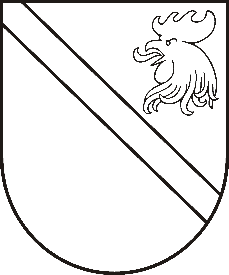 Reģ. Nr. 90000054572Saieta laukums 1, Madona, Madonas novads, LV-4801 t. 64860090, fakss 64860079, e-pasts: dome@madona.lv ___________________________________________________________________________MADONAS NOVADA PAŠVALDĪBAS DOMESLĒMUMSMadonā2018.gada 30.augustā								Nr.350									(protokols Nr.15, 26.p.)Par Madonas novada pašvaldības saistošo noteikumu Nr.13 „Grozījumi Madonas novada pašvaldības 2011.gada 27.janvāra saistošajos noteikumos Nr.2 “Par nekustamā īpašuma nodokļa atvieglojumu noteikšanu Madonas novada pašvaldībā”” apstiprināšanuLikuma „Par nekustamā īpašuma nodokli” 5.panta trešā daļa paredz, ka pašvaldības var izdot saistošus noteikumus, kuros paredzēti atvieglojumi atsevišķām nekustamā īpašuma nodokļa maksātāju kategorijām. 2011.gada 27.janvārī Madonas novada pašvaldības dome pieņēma saistošos noteikumus Nr.2 “Par nekustamā īpašuma nodokļa atvieglojumu noteikšanu Madonas novada pašvaldībā”. Ir nepieciešams veikt grozījumus, papildinot nodokļu maksātāju kategorijas, kurām ir tiesības saņemt nodokļa atvieglojumus. Izskatījuši saistošo noteikumu Nr.13 “Grozījumi Madonas novada pašvaldības 2011.gada 27.janvāra saistošajos noteikumos Nr.2 “Par nekustamā īpašuma nodokļa atvieglojumu noteikšanu Madonas novada pašvaldībā” projektu, noklausījusies Uzņēmējdarbības un tūrisma attīstības nodaļas vadītāja p.i. I.Voginas sniegto informāciju, saskaņā ar likuma “Par pašvaldībām” 14. panta pirmās daļas 3.punktu likuma “Par nekustamā īpašuma nodokli” 5.panta trešo daļu, ņemot vērā 15.08.2018. Uzņēmējdarbības, teritoriālo un vides jautājumu komitejas sēdes atzinumu un 21.08.2018. Finanšu un attīstības komitejas atzinumu, atklāti balsojot: PAR – 11 (Zigfrīds Gora, Ivars Miķelsons, Artūrs Čačka, Antra Gotlaufa, Gunārs Ikaunieks, Valda Kļaviņa, Valentīns Rakstiņš, Rihards Saulītis, Inese Strode, Aleksandrs Šrubs, Gatis Teilis), PRET – NAV,  ATTURAS – NAV , Madonas novada pašvaldības dome  NOLEMJ:Apstiprināt saistošos noteikumus Nr.13 “Grozījumi Madonas novada pašvaldības 2011.gada 27.janvāra saistošajos noteikumos Nr.2 “Par nekustamā īpašuma nodokļa atvieglojumu noteikšanu Madonas novada pašvaldībā”.Uzdot Administratīvajai nodaļai saistošos noteikumus un to paskaidrojuma rakstu triju darba dienu laikā pēc to parakstīšanas nosūtīt atzinuma sniegšanai Vides aizsardzības un reģionālās attīstības ministrijai. Informācijas tehnoloģiju nodaļai publicēt saistošos noteikumus un to paskaidrojuma rakstu pašvaldības mājas lapā internetā.Noteikt, ka saistošie noteikumi stājas spēkā nākamajā dienā pēc to publicēšanas informatīvajā izdevumā “Madonas novada vēstnesis”.Kontroli par lēmuma izpildi uzdot pašvaldības izpilddirektoram Ā.Vilšķērstam.Pielikumā: Saistošie noteikumi Nr.13 un paskaidrojuma raksts.Domes priekšsēdētāja vietnieks					Z.Gora